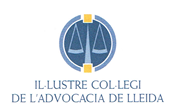 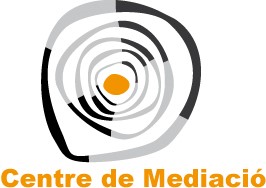 1ER CONCURS: MEDIACIÓ: RESOLEM ELS CONFLICTES PARLANT?PSEUDÒNIM: ___________ ____________________________________________________________________NOM DEL CENTRE EDUCATIU: ___________________________________________________________________CURS: ___________________________   GRUP AULA: ________________________________